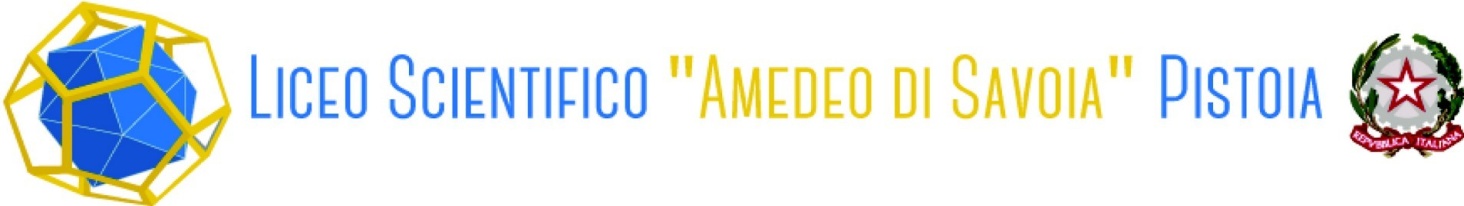 										Al Dirigente  ScolasticoLiceo Scientifico “A.di Savoia”PistoiaOggetto: Richiesta acquisto materiale.Il/l   sottoscritt___ Docente/i________________________________________________________chiede/ono l’acquisto del seguente materiale necessario per il laboratorio di:________________________________________________________________________________									   Firme									   ________________________									   ________________________									   ________________________Il Dirigente Scolastico Prof. Paolo BiagioliLiceo Scientifico "Amedeo di Savoia" Pistoia Viale Adua, 187 - Pistoia (PT) - 0573 368430 Codice Meccanografico: PTPS01000Pemail: info@liceosavoia.edu.it – didattica: didattica@liceosavoia.edu.it - pec: PTPS01000P@pec.istruzione.it